   УВАГА!РОБОТА!!!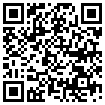 Актуальні вакансії Волинського обласного центру зайнятості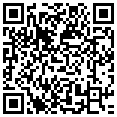 Телеграм – канал  Волинського      обласного центру зайнятості		https://t.me/voldczgovuaТелефони для довідок:03372 2 15 89,0332 72-81-49,28-43-23, 72-44-90